CURRICULUM VITAE
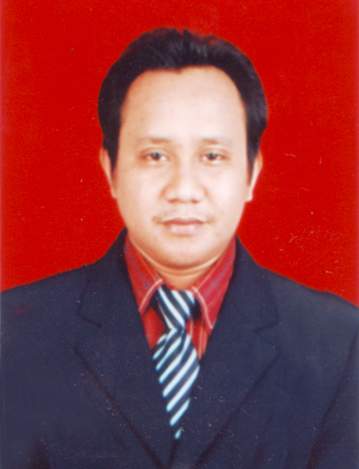 DATA PRIBADINama			: Ahmad MaulanaJenis Kelamin	: Laki-lakiTempat, Tgl. Lahir	: Bekasi, 6 Agustus 1981Kewarganegaraan	: IndonesiaStatus Perkawinan	: MenikahAgama			: IslamAlamat		: Jl. KH. Muchtar Thabrani No. 5 RT. 06/03 Kaliabang Nangka   Kel. Perwira Kec. Bekasi Utara Kota Bekasi 17122No. KTP		: 3275030608810024Telepon/Hp		: 085717836959, 081310908048Email/Fb		: red_apple_81@yahoo.co.id		  	  Mr.kribo81@yahoo.com Twitter		: @dosenunyu  PENDIDIKAN» Formal	1. SDN Perwira Bhakti, Bekasi, 1987 – 1993	2. MTs. Annur Bekasi, Bekasi, 1993 – 1996	3. MA. Annur Bekasi, Bekasi, 1996 – 1999	4. UIN Syarif Hidayatullah Jakarta Strata 1 (S1), 2000 – 2005	5. Universitas Bhayangkara Jakarta Raya, (S2) Magister Hukum (Sedang Tesis)» Non FormalTraining Hisab Rukyat antar Perguruan Tinggi dan Pondok Pesantren Se-Jabodetabek, BEMJ Perbandingan Mazhab & Hukum Fakultas Syariah & Hukum UIN Syarif Hidayatullah Jakarta, “Hisab Rukyat dengan Teknologi; Upaya Mencari Kesamaan Pandangan Tentang Penentuan Awal Ramadhan dan Syawal”, Auditorium Madya UIN Syarif Hidayatullah Jakarta, 1 – 5 November 2002. Peserta Seminar Nasional Islam & Politik “Peluang Partai dan Politisasi Islam di tengah Hegemoni Nasionalis dalam Pemilu 2004, Fak. Syariah & Hukum UIN Syarif Hidayatullah Jakarta, 11 Februari 2004Workshop Penulisan Komunitas Penulis III Ikatan Mahasiswa Muhammadiyah (IMM Cab. Ciputat), 2004Pemantauan Pemilihan Umum 2004, Yayasan Pengembangan Sumber Daya Manusia, Forum Rektor Indonesia, 2004Seminar Hukum Internasional; International Law & Peace, BEMJ Perbandingan Mazhab & Hukum Fakultas Syariah dan Hukum, UIN Syarif Hidayatullah Jakarta, 2004 Seminar Perpustakaan; Memahami Teknologi Informasi ketika Informasi menjadi sebuah komoditi, BEM Jurusan Ilmu Perpustakaan, Fakultas Adab dan Humaniora UIN Syarif Hidayatullah Jakarta, 27 Maret 2004.Seminar Sex Education, Departemen Peranan Wanita BEMJ Pendidikan Agama Islam kerjasama dengan KOHATI UIN Syarif Hidayatullah Jakarta, 6 Mei 2004Pelatihan Profesi Advokat Jurusan Perbandingan Mazhab & Hukum Fak. Syariah & Hukum UIN Syarif Hidayatullah Jakarta, 31 Januari 2004Beasiswa Penulis Muda di Jakarta School oleh Gagas Media Jakarta, 2005Agro Media Scholarship Writing Programme, 9 Januari – 9 April 2005 Pelatihan Pendidikan Politik Bagi Organisasi Sosial Kemasyarakatan / Tokoh Masyarakat, Dinas Sosial Perlindungan dan Pemberdayaan Masyarakat Kota Bekasi, 23-24 November 2005.Pelatihan Kewirausahaan Tenaga Kerja Pemuda Mandiri Profesional “Program Perluasan dan Pengembangan Kesempatan Kerja Jawa Barat, Disnakertrans Prov. Jawa Barat, (Selama 20 hari) Wisma Caringin – Jati Nangor Jawa Barat, September 2005Peserta Seminar “Penerapan Prinsip Kebersamaan & Anti Diskriminasi dalam Mewujudkan Serta Pemantapan Ketahanan Nasional” Tahun 2005Seminar Eksplorasi Kebutuhan Budaya Betawi Melalui Pemberdayaan Bahasa Daerah Melayu-Betawi, oleh Dinas Kebudayaan & Pariwisata Prov. Jawa Barat, Bandung Jawa Barat, Agustus 2005Workshop Menulis Komunitas Matahari & Hujan bersama Putu Wijaya dan Esti Kinasih, tahun 2006, Departemen Pertanian Republik Indonesia, Badan Pengembangan Sumber Daya Manusia Pertanian, Pusat Pelatihan Manajemen dan Kepemimpinan Pertanian (PPMKP) Ciawi – Bogor, Bertempat di Sulawesi Selatan, 17 – 22 November 2008Magang bagi Pengelola Lembaga Mandiri yang Mengakar di Masyarakat (LM3)Workshop & Demo Komik “Muda Creativity – Muda 2 Anniversary” Harian Kompas, Lobby Kompas Gramedia – Jakarta, 29 November 2008.Workshop Batik, Gelar Batik Nusantara 2009, Jakarta Convention Center (JCC) 26-30 Agustus 2009Workshop Penulisan PIPA Project bersama Koran Kompas, 2009Seminar Sehari Tentang Kesehatan Reproduksi Remaja, Kerjasmaa Yayasan Annur Pondok Ungu Bekasi Utara dengan Departemen Agama RI, Bekasi 22 November 2009.Workhsop Tips & Tricks of Film Making, Fakultas Ilmu Komunikasi Universitas Bhayangkara Jakarta Raya, 5 Januari 2010Seminar Brain Management Workshop Outline “Brain Smart Education”, Yayasan Pendidikan Telkom, Aula Politeknik Telkom Bandung, 22 April 2010.Workshop Penulisan & Motivasi bersama Sang Provokator “Ari Chandra”, Ponpes Annur kerjasama KT. Elsab, 26 Oktober 2010.Workshop Pelatihan Komputer “2 Jam Mahir Komputer”, Yayasan Jaringan IT Nusantara, Rumah Makan Marga Jaya Bekasi, 28 Januari 2012 Workshop Budidaya Lele, Ikatan Alumni Annur (IKALA), 29 Januari 2012 Bedah Buku “Ulama Betawi” 20 Oktober 2012, Ponpes Annur Bekasi UtaraSeminar Entrepreneurship, “Membangun Karakter Bangsa untuk Mewujudkan Jiwa Enrepreneur”, Fakultas Ilmu Komunikasi Univeristas Bhayangkara Jakarta Raya, 8 April 2012, Ruang Rapat Walikota BekasiWorkshop Membatik, Grand Mall Bekasi, Kerjasama SMK Mandiri Kota Bekasi dengan Museum Tekstil Jakarta, 10 Mei 2012 Pelatihan Broadcast dalam Pembelajaran, 27 April 2012, Ponpes Annur Bekasi, Pengurus Besar Nahdlatul Ulama (PBNU)Seminar Kesehatan Reproduksi Wanita “Karena Wanita Begitu Istimewa, Himpunan Mahasiswa Fakultas Ilmu Komunikasi kerja sama dengan Lingkar Study Anak Bangsa (elsab), Balai Patriot Kota Bekasi, 27 Mei 2012 KEMAMPUANMengoperasikan Komputer (MS Word, MS Excel).Aplikasi Internet.Menulis karya fiksi dan non fiksi PENGALAMAN KERJATentor Bimbel Peduli Komite Pemuda & Mahasiswa Bekasi (KPMB), 2005 - 2006Ketua Paud Lingkar Study Anak Bangsa, 2006 - 2008Guru KTK MI Annur Kota Bekasi, 2006 Pelatih Drama di MA Annur Bekasi, 2006Mentor Mewarnai Kelas 1-2 SD/MI Annur BekasiGuru Mata Pelajaran Seni Budaya MA, SMA, SMK Annur Bekasi Utara, 2006 – 2011Guru Mata Pelajaran Komunikasi Bisnis SMK Annur Bekasi Utara, 2006 – 2011Guru Mata Pelajaran Menerapkan Prinsip-prinsip Profesional Bekerja, SMK Annur Bekasi, 2006 – 2011Wartawan Majalah Alkisah “Group Aneka Yess Jakarta”, 2007 – 2009Pemimpin Redaksi Majalah Shohwatunnur, 2007 – 2011Ketua Pusat Informasi Pondok Pesantren Annur Bekasi, 2007 – 2011Ketua Event Organizer PIPA Project, 2007 – 2011 Wakil Kepala Sekolah Bid. Kesiswaan MA Unggulan Annur Bekasi, tahun 2008 – 2011Dosen Fakultas Ilmu Komunikasi Universitas Bhayangkara Jakarta Raya, 2009 – sekarang Staf Pengajar LCC LP3I Cut Mutia Bekasi, 2010 – 2011Penulis Lepas Koran Radar Bekasi, Rubrik Shohwatunnur, 2010- 2011Guru Mata Pelajaran Manajemen Pengelolaan Rapat, SMK Tahta Syajar Bekasi, 2011-2012Guru Mata Pelajaran Prinsip-prinsip Profesional dalam Bekerja, SMK Tahta Syajar Bekasi, 2011-2012Guru Mata Pelajaran Kewirausahaan SMK Mandiri Kota Bekasi, 2011 – 2014Guru Mata Pelajaran PKN, SMK Mandiri Kota Bekasi, 2011- 2014Guru Mata Pelajaran PAI, SMK Mandiri Kota Bekasi, 2011 - 2014Tentor LCC Harapan Indah Bekasi, 2011 - 2012Dosen Politeknik LP3I Cikarang Bekasi 2011 – 2012Dosen STAI DUTA BANGSA Bekasi 2011 – sekarangBranch Manager SP2K Villa Mas Indah Bekasi, 2011 – 2012Pemimpin Redaksi Majalah Media Komunikasi Ubhara, 2012 – sekarangOwner Keripik Kribo “Hati-Hati Ngebul”, 2011 – sekarangDosen Fakultas Psikologi Ubhara Jaya, 2012 - sekarangBiro Kemahasiswaan Universitas Bhayangkara Jakarta Raya, 2013 - SekarangPENGALAMAN ORGANISASI & KEGIATANKetua Bidang Sosial OSIS MA Annur, 1997-1998Sekretaris Umum Ikatan Remaja Masjid Annur II (IRMA 2), 2000 - 20001Ketua Bidang Keagamaan Karang Taruna IRKANA Bekasi Utara, 2000 – 2003Ketua Umum Persatuan Mahasiswa Bekasi (PERMASI) – Jakarta, 2002 – 2004Presiden BEMJ PMH Fakultas Syariah & Hukum UIN Syarif Hidayatullah Jakarta 2002 - 2003 Penanggung Jawab Kegiatan Training Hisab Rukyat antar Perguruan Tinggi dan Pondok Pesantren Se-Jabodetabek, BEMJ Perbandingan Mazhab & Hukum Fakultas Syariah & Hukum UIN Syarif Hidayatullah Jakarta, “Hisab Rukyat dengan Teknologi; Upaya Mencari Kesamaan Pandangan Tentang Penentuan Awal Ramadhan dan Syawal”, Auditorium Madya UIN Syarif Hidayatullah Jakarta, 1 – 5 November 2002. Ketua Komite Sastra Dewan Kesenian Bekasi (DKB) Kota Bekasi 2003 – 2006Ketua Advokasi & Hukum BEM Fak. Syariah & Hukum UIN Syarif Hidayatullah Jakarta 2003 – 2004Ketua Bidang Kepemudaan, KNPI Kec. Bekasi Utara, 2003 – 2005Penanggung Jawab Kegiatan Seminar Hukum Internasional; International Law & Peace, BEMJ Perbandingan Mazhab & Hukum Fakultas Syariah dan Hukum, UIN Syarif Hidayatullah Jakarta, 2004 Ketua Pusat Informasi Pondok Pesantren Annur Bekasi, 2007 – sekarangKetua Umum Penulis Muda Bekasi, Komunitas Matahari & Hujan 2005 – 2008Ketua Lingkar Study Anak bangsa (eL-sab) 2005 – sekarangAnggota Badan Kekeluargaan Masyarakat Bekasi (BKMB-BHAGASASI) 2005 – 2008Kunjungan GreenFest, Parkir Timur Senayan, 24 April 2008 Anggota KNPI Kota Bekasi 2005 - 2008Ketua Bidang Seni Budaya Ikatan Alumni Annur (IKALA) 2005 – 2008Kunjungan Pameran Lingkungan Hidup, Jakarta Convention Center, 11 September 2008 Ketua Pelakasana Workshop & Soul Motion School, Kerjasama PIPA Project dan Koran Kompas Jakarta, 2008 Ketua Pelaksana Fieldtrip Jababeka & President University Cikarang Bekasi, 2008Kunjungan Pameran Kartun Beny & Mice, Bentara Bhakti Budaya, Kantor Kompas Palmerah Jakarta Selatan, 2008Liputan Tentang “Ciuman Hot dari Masa Ke Masa” dimuat di Kompas, 4 Juli 2008 hal. 38 No. 22 Rubrik Muda Kunjungan KSN Expo, Jakarta Convention Center, 25 Oktober 2009 Ketua Pelaksana Art & Hi-Tech Colaborations, Ponpes Annur Bekasi Utara, 2009Ketua Pelaksana Fieldtrip Industri PT Sosro Cakung, 2009Kunjungan GreenFest Parkir Timur Senayan, 2009 Liputan dan Wawancara Budayawan Bekasi tentang “Sungai-sungai Yang Hilang” dimuat di Kompas, 13 Maret 2009 hal 40 No. 55 Rubrik Muda Ketua Pelaksana MOS MTS, SMPI, MAU, SMK & SMAI Ponpes Annur, 2010Kunjungan Pameran Kebudayaan Jepang, Jakarta Convention Center, 10 Oktober 2010 Liputan dan Wawancara dengan Pelatih Sekolah Sepakbola Bekasi Patriot dan para Pemain tentang “School Of Soccer; mencetak pemain bintang” Koran Kompas 2010Sekretaris Panitia Festival Qosidah Sejabodetabek & Krawang Ponpes Annur, 2010 – 2012Liputan dan Wawancara Pengamen Jalanan dari Stasiun Bekasi – Stasiun Kota tentang “Musisi Jalan; From the street to the stage” Koran Kompas 2010 Ketua Karang Taruna Matahari RW. 04 Kel. Perwira, 2011 – sekarangFieldtrip Kewirausahaan, Pasar Pagi Asemka Jakarta, SMK Mandiri Kota Bekasi 18 Maret 2012 Pemimpin Redaksi Media Komunikasi Universitas Bhayangkara Jakarta Raya, 2012Sekretaris Pelaksana Seminar Entrepreneur, Fakultas Ilmu Komunikasi Universitas Bhayangkara Jakarta Raya, April 2012 Penanggung Jawab Kegiatan Seminar Kesehatan Reproduksi Wanita “Karena Wanita Begitu Istimewa, Himpunan Mahasiswa Fakultas Ilmu Komunikasi kerja sama dengan Lingkar Study Anak Bangsa (elsab), Balai Patriot Kota Bekasi, 27 Mei 2012. Ketua Panitia Seminar Nasional Nursing Entrepreneurship “Membangun jiwa entrepreneurship Perawat & Meningkatkan Kemandirian Perawat”, Lingkar Study Anak Bangsa (elsab) feat HMF Fikom Ubhara, Minggu 28 Oktober 2012, Balai Patriot Kota Bekasi.Ketua Panitia Seminar Nasional Midwives Entrepreneurship “Membangun Jiwa Entrepreneurship Bidan dan Meningkatkan Profesionalitas Bidan”, Lingkar Study Anak Bangsa (elsab) feat HMF Fikom Ubhara, Minggu 9 Desember 2012, Balai Patriot Kota Bekasi.Panitia Workshop Penulisan dan Fotografi Untuk Anak Muda, Koran Kompas Jakarta 19 Desember 2012, Loby Gedung Kompas Gramedia Jakarta. Ketua Seminar Nasional Hukum & Kesehatan “Tanggung Jawab Hukum dan Etika Profesi Bidan dalam Sengketa Medik (Makpraktek) melalui mediasi non litigasi dengan konsep Win-Win Solution” Lingkar Study Anak Bangsa (elsab) feat HMF Fikom Ubhara, Minggu 31 Maret 2013, Balai Patriot Kota Bekasi.Panitia Ubhara Jaya Fair (Seminar UU Penyiaran, Workshop Fotografi & Broadcasting dan Bedah Buku) 10 – 12 Juni 2013, dan (Festival Band, Modern Dance, Futsal, Funbike) 19 – 23 Juni 2013. Koordinator Workshop Kartun, Ekspedisi Cincin Api, Fotografi with Arbain Rambey, 16, 18 dan 25 Juni 2013, Kompas Gramedia Jakarta, Pekan Raya Jakarta (PRJ) Kemayoran.  PUBLIKASI KARYA TULISKumpulan Cerpen “Kata Cinta Untuk Indonesia” di terbitkan Oleh BEM UIN Jakarta, 2004Kumpulan Cerpen “Tujuh Jawara Cerpen” diterbitkan oleh Universitas Nasional Jakarta, 2006Cerpen : Antara Aku, Jiwa dan RagaCerpen : Impian SunyiCerpen : IbuCerpen : Aku Ingin Bersama BintangCerpen : Antara Aku, Serunai Matahari & Harmonika BiruCerpen : Maafkan Aku RusyCerpen : Pesen BabeCerpen : Cusmin Van De TaatNovel : Sophia (F U H A B) Forum Ulama dan Habaib Betawi; Cerminan Akhlakul Karimah di Tanah Betawi  Al-Majelis al-Alami lil-Alimat al-Muslimat (MAAI) Majelis Ilmuwan Muslimah Internasional; Identitas dan Jembatan Aspirasi Perempuan MuslimKH. Aminullah Muchtar; selayak embun yang telah kembaliProfil Majlis Dzikir Wa Ta'lim Al-Qodr; Mengambil Keberkahan Malam Lailatul QodrFatayat NU; Berjuang Untuk Martabat PerempuanProfil Ponpes Bidayatul Hidayah Rawa Bugel; Mutiara Di Sisi Utara Kota BekasiKH. Muchtar Thabrani; Keberkahan Salam dan Do’aProfil Majlis Ta’lim Darul Hawi Tambun Selatan Bekasi I P H I (Ikatan Persaudaraan Haji Indonesia); Membentengi Kemabruran HajiJIC - F K K I C I (Jakarta Islamic Centre), Forum Komunikasi dan Kerjasama Islamic Center se-Indonesia; Simpul Pusat Peradaban Islam Di Indonesia Profil Pondok Pesantren Al-Muchtar Bekasi; Melahirkan Jawara-jawara Bahasa Arab dan Bahasa InggrisMajlis Ta'lim JIC (Jakarta Islamic Centre); Partisipasi Masyarakat dalam Mewujudkan Kebangkitan IslamKeajaiban Al-Qur'an (1) : Menyingkap Fenomena AlamKeajaiban Al-Qur’an (2) : Misteri Alquran pada Bilangan 19Baznas - Dompet Dhuafa; Berangkat demi Kepentingan UmmatProfil Pondok Pesantren Tarbiyatul Wildan, Sukamerta-Rawamerta Karawang; Nuansa Agamis di Tengah Rimbunnya Desa Bosnia Negeri Yang Terkoyak; Siapa Bertanggung Jawab?Memaknai Maulid Nabi Muhammad SAWAntara “Holocaust” dan Konspirasi YahudiJamiyyatul Qurra Wal-Huffazh (Himpunan Qari - Qari’ah & Hafizh - Hafizhah); Terpeliharanya Kesucian dan Kegungan Al-Qur’anTeori Sihir Masa Kini; Tak Ada Mudharat Tanpa Seizin AllahP I T I (Pembina Iman Tauhid Islam / Persatuan Islam Tionghoa Indonesia); Tetap Konsisten dalam BerdakwahKisah Imani, Indahnya Ajaran Islam, (Kisah Muhammad Erwin Sibarani)Profil Pondok Pesantren Annur Bekasi; Membentuk Kader Kiyai Berwawasan Intelektual“Ciuman Hot dari Masa Ke Masa” dimuat di Kompas, 4 Juli 2008 hal. 38 No. 22 Rubrik Muda “Sungai-sungai Yang Hilang” dimuat di Kompas, 13 Maret 2009 hal 40 No. 55 Rubrik Muda Berbagai tulisan yang dimuat di Majalah Shohwatunnur, 2007-2009Berbagai tulisan yang dimuat di Majalah MAMI Plus Annur, 2007-2009“Musisi Jalan; From the street to the stage” Koran Kompas 2010 “School Of Soccer; mencetak pemain bintang” Koran Kompas 2010Dll 